                                                                                 HAITI          LES DISTINGUES MEMBRES DE L’ORGANIZATION PROGRSSSISTE DE L’ETAT DE DROIT EN HAITI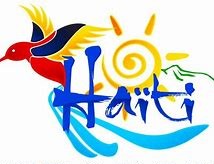 Charles Bissainthe                 Etienne Malveaux                    Jean-Claude Duplessy                Marc LamotheArnauld Duvivier                    Raoul Lespinasse                     Fritz Guichard                              Yvette BlainMarlene Ambroise                Jacques Fernand                      Roger Delvard                              Carl AntoineBernard Lebon                       Yves Clermont                          Raymond Dubuisson                 Guy AlertePascale Lonchamp                Frantz Cameau                         Ulrick Charles                              Josette PierreFred Zamor                             Jocelyne Gilles                          Alfred St Louis                            Marcel AvinGabriel Champagne              Carlo Chéry                                Gerard Etienne                           André LefèvreCadet Alexandre                   Alix Fombrun                             Claude Clitandre                         Juliette SalomonJulien St Fleur                        Maryse Noel                              Claudette Benoit                        Claudel MoreauFred Constant                        Edgard Pierre-Paul                   Max Aubourg                              Michel JosaphatChristine Malval                    Oreste Charlier                         Ghislaine Auguste                      Ernst MalaryGuy Jonassaint                       Emile Depestre                         Felix Laroche                              Albert DenisLionel Joseph                         Joel Jeanty                                 Victor Warleigh                          Gary DurandisWilliam Saintilus                   Patrick Salnave                          Max Beaulieu                             Georges AdrienJacqueline Oriol                    Antoine Turnier                         Aline Roumain                           Harry TardieuRobert Julien                         Mario Benjamín                         Gregory Apollon                        Robert EveillardAlbert Paul                             Edith DeRenoncour                   Violette Cinéaste                       René LimageMario Désir                           Paulette Jeudi                             Michel Cantave                          Wilfrid LaguerreHenri Jacques                        Camille Boutin                           Richard Mirville                          Philippe DubreuilMarie-Louise Trouillot        Roland Guillaume                      Adeline Baptiste                         Richard MevsBetty David                           Rudy Giordany                           Camille LeBreton                         Felix Azor